La A.S./S.S./Pol. DILETTANTISTICA __________________________________________________________(denominazione)richiede il rinnovo dei propri iscritti, TESSERATI MAGGIORENNI riportati nella seguente tabella, per i quali non risultino variati i dati di residenza precedentemente comunicati. Per nuovi tesserati, tesserati con variazione dati e/o minori va utilizzato l’apposito modulo (T1).L’ASD ed i suoi tesserati si assumono l’obbligo di osservare la norma dello Statuto e dei Regolamenti della FIGeST.La tabella sopra riportata, qualora non fosse sufficiente, può essere estesa (o fotocopiata) in base al numero di tesseramenti da richiedere ed al n. di discipline praticate da ogni tesserato. LA RISTAMPA DELLA TESSERA QUADRIENNALE PER MOTIVI INDIPENDENTI DALLA FEDERAZIONE AVRA’ UN COSTO DI € 5,00Il sottoscritto attesta l’autenticità dei dati e delle firme sopra riportate e dichiara di aver acquisito il consenso sulla tutela dei dati personali (ai sensi dell’ex art.13 Regolamento UE 2016/679) dei tesserati sopraelencati e di conoscere gli obblighi stabiliti dalle leggi vigenti in materia di tutela sanitaria della attività sportiva.I tesserati (ad eccezione di quelli praticanti l’attività agonistica del Tiro alla Fune), non sono tenuti all’obbligo di certificazione sanitaria, ma si raccomanda, in ogni caso, un controllo medico prima dell’avvio dell’attività sportiva (come da circolare CONI “Certificazione medica per l’attività sportiva non agonistica” 10 Giugno 2016).NOTA BENE:LA RICHIESTA DI TESSERAMENTO E’ DA EFFETTUARSI IN TEMPO UTILE PER CONSENTIRNE L’ELABORAZIONE ED OBBLIGATORIAMENTE PRIMA DELLA PARTECIPAZIONE ALLA GARA.SI RICORDA CHE LA QUOTA DEL TESSERAMENTO HA VALIDITA’ ANNUALE ED INDIPENDENTE DAL N. DI GARE E CAMPIONATI AI QUALI SI PARTECIPA: LA QUOTA DIPENDE SOLO DAL TIPO DI SPECIALITA’ E DAL NUMERO DI SPECIALITA’ PRATICATE (OGNI DISCIPLINA AGGIUNTIVA HA UN COSTO DI 5 EURO). PER PERSONE CON PIU’ QUALIFICHE DOVRA’ ESSERE VERSATA LA QUOTA PIU’ ALTA (ES. ATLETA/DIRIGENTE PAGARE QUOTA ATLETA).PER TUTTE LE QUESTIONI INERENTI L’ISCRIZIONE AD UNO SPECIFICO CAMPIONATO RIVOLGERSI ALLA COMMISSIONE DI SPECIALITA’ DELLA DISCIPLINA DI INTERESSE.  	Richiesta di tesseramento vista da COMITATO/FIDUCIARIO PROVINCIALE F.I.G. e S.T. Provincia di _________________________  Luogo e Data _________________________________________									Per il Comitato                          		                    ______________________________________							Nome e CognomeINFORMATIVA TESSERAMENTO ex art.13 Regolamento UE 2016/679Dati raccolti presso l’interessatoLa seguente informativa è resa ai sensi dell’art.13 del Regolamento Europeo in materia di protezione dei dati personali UE 2016/679 ed ha lo scopo di fornire le seguenti informazioni necessarie a garantire un trattamento corretto e trasparente.Titolare del Trattamento  Il titolare del trattamento dei suoi dati personali è la Federazione Italiana Giochi e Sport Tradizionali, con sede in Perugia, Via Martiri dei Lager, 73, P.Iva 02952300545 - C.F. 94081350541, Telefono 075 5002584, Fax 075 5019219, e-mail privacy@figest.it .Finalità del Trattamento e base giuridicaIl trattamento dei dati personali forniti è finalizzato alla procedura di tesseramento che comprende le attività, a titolo non esaustivo:per l’inserimento nei sistemi federali delle anagrafiche di atleti, dirigenti, giudici, tecnici e soci sostenitori e per la gestione dei tesseramenti;per dare esecuzione al rapporto instaurato con il tesseramento - di qualsiasi tipo (es: gestione vincoli, trasferimenti, etc..) - ivi incluse le attività correlate o accessorie o la fornitura di servizi connessi richiesti dal tesserato (es: didattica, corsi per tecnici, percorsi formativi per istruttori, etc…) e, in generale, per dare adempimento a tutte le obbligazioni inerenti i rapporti associativi, di tesseramento, di appartenenza sportiva, come risultanti dallo Statuto, dai Regolamenti e dalle Deliberazioni assunte dagli Organi Federali;per tutto quanto concerne l'organizzazione e la gestione delle competizioni e manifestazioni sportive e/o degli eventi sportivi provinciale, regionali, nazionali e internazionali e per l’adempimento di ogni connesso obbligo od attività ad esse relativi;per i rapporti con le associazioni/federazioni/organismi di appartenenza o di riferimento (es. Comitato Nazionale Olimpico – CONI);per far valere e/o difendere diritti nelle sedi disciplinari, arbitrali, giudiziarie e per la gestione delle procedure disciplinari e sanzionatorie nell'ambito della Giustizia Sportiva Federale e/o presso gli organismi – anche internazionali – di Giustizia Sportiva, di qualsiasi ordine e grado;per la gestione di incassi/pagamenti; per adempiere agli obblighi previsti dalle norme di legge civilistiche e/o fiscali;per adempiere agli obblighi previsti dalle norme federali, statutarie, regolamentari, sia a carattere nazionale che internazionale;per i rapporti con enti, istituzioni e amministrazioni pubbliche e/o con altri tesserati, associazioni sportive, società affiliate, etc.Il trattamento è lecito perché necessario all’esecuzione del contratto e per adempiere ad obblighi legali.Inoltre, i dati personali relativi a foto e video, recanti la sua immagine e/o la sua voce, che potrebbero essere raccolti nel corso degli eventi sportivi provinciali, regionali, nazionali e internazionali, potranno essere trattati, anche mediante diffusione tramite la rete Internet (sito Web istituzionale, social network, Youtube, ecc.) con la finalità dipubblicizzazione delle attività associative svolte da F.I.G. e S.T. tramite diffusione di foto e video degli eventi sportivi provinciali, regionali, nazionali e internazionali;Il trattamento è lecito perché basato sul consenso che vorrà accordarci tramite il modulo allegato.Destinatari o le eventuali categorie di destinatari dei dati personaliI Suoi dati personali possono essere comunicati, solo per il conseguimento delle finalità sopra indicate, alle seguenti categorie di destinatari:Aziende di gestione del servizio postale, consulenza informatica, organizzativa, amministrativa e fiscale, società di recupero crediti, assicurazioni, spedizionieri.Istituti bancari per la gestione di incassi e pagamenti;Amministrazioni finanziarie e altre aziende o enti pubblici in adempimenti di obblighi normativiSocietà e studi legali per la tutela dei diritti contrattualiAssociazioni / Federazioni di appartenenza e/o di riferimento;Associazioni / Federazioni internazionali nell’ambito delle attività sportive.Periodo di conservazione dei datiI dati personali saranno conservati per tutta la durata del rapporto di affiliazione ed anche successivamente per 10 anni dalla cessazione del contratto di affiliazione e comunque per l’espletamento di tutti gli eventuali adempimenti connessi o derivanti dal contratto di affiliazione secondo quanto prescritto dalle leggi vigenti; dieci anni per i documenti e relativi dati di natura civilistica, contabile e fiscale come previsti dalle leggi in vigore.Dove trattiamo i suoi dati personali e comeI suoi dati personali verranno trattati all’interno dell’Unione Europea attraverso strumenti informatici/ manuali per i quali abbiamo provveduto ad applicare adeguate misure di sicurezza e con l’ausilio di nostri collaboratori all’uopo debitamente autorizzati e formati.Diritti dell’interessatoLei, in qualità di interessato, ha diritto di chiedere al titolare del trattamento l'accesso ai suoi dati personali, la rettifica, l’opposizione o la cancellazione degli stessi o la limitazione del trattamento che la riguarda; può inoltre richiedere la portabilità dei dati qualora si rendesse per lei necessario. Per facilitare l’esercizio dei suoi diritti abbiamo attivato un’apposita casella di posta elettronica privacy@figest.it .Prima di poterLe fornire, o modificare qualsiasi informazione, potrebbe essere necessario verificare la Sua identità e rispondere ad alcune domande. Una risposta sarà fornita al più presto.Diritto di reclamoNel caso in cui Lei si ritenga comunque leso nei suoi diritti, può proporre reclamo all’autorità Garante attraverso l’apposita modulistica pubblicata sul sito www.garanteprivacy.it.Revoca del consenso al trattamentoIl consenso che vorrà eventualmente accordarci per il trattamento dei suoi dati personali come sopra specificati, potrà da lei essere revocato in qualunque momento facendone richiesta tramite mail all’indirizzo di posta elettronica privacy@figest.it o tramite qualsiasi altro mezzo di contatto della nostra struttura (telefono, e-mail, fax, ecc.). In questa ipotesi, potrebbe essere necessario verificare la Sua identità e rispondere ad alcune domande.  In ogni caso la revoca del Suo consenso non pregiudicherà la liceità dei trattamenti eseguiti primi della revoca.Obbligo o meno di conferimento dei dati e conseguenze del mancato conferimentoIl conferimento dei suoi dati è obbligatorio per tutte le finalità indicate; l’eventuale rifiuto di fornire tali dati comporta l’impossibilità di procedere al tesseramento alla Federazione Italiana Giochi e Sport Tradizionali.MANIFESTAZIONE DEL CONSENSO DI GRUPPI DI INTERESSATI MAGGIORENNI I sottoscritti dichiarano di aver preso visione dell’informativa sul trattamento dei dati personali effettuato da F.I.G. e S.T. e di manifestare il proprio consenso al trattamento dei propri dati personali per:pubblicizzazione delle attività associative svolte da F.I.G. e S.T. tramite diffusione di foto e video degli eventi sportivi regionali, nazionali e internazionali;Data ___/___/______	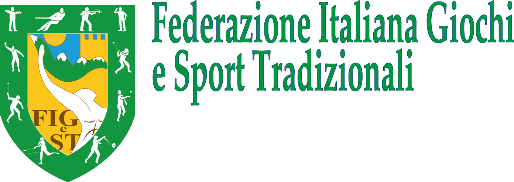 Recapiti Segreteria Generale:06128 Perugia–Via Martiri dei Lager, 73TEL.: 075-5002584   FAX: 075-5019219www.figest.it – info@figest.itCOGNOMENOMECOD. FISCALENOME DISCIPLINAPRATICATA E/O POSIZIONE IN ASDCATEGORIAStampa/Ristampa□ 1ª__________□ 2ª__________□ 1ª_____□ 2ª_____□ SI□ NO□ 1ª__________□ 2ª__________□ 1ª_____□ 2ª_____□ SI□ NO□ 1ª__________□ 2ª__________□ 1ª_____□ 2ª_____□ SI□ NO□ 1ª__________□ 2ª__________□ 1ª_____□ 2ª_____□ SI□ NO□ 1ª__________□ 2ª__________□ 1ª_____□ 2ª_____□ SI□ NO□ 1ª__________□ 2ª__________□ 1ª_____□ 2ª_____□ SI□ NO□ 1ª__________□ 2ª__________□ 1ª_____□ 2ª_____□ SI□ NO□ 1ª__________□ 2ª__________□ 1ª_____□ 2ª_____□ SI□ NO□ 1ª__________□ 2ª__________□ 1ª_____□ 2ª_____□ SI□ NO□ 1ª__________□ 2ª__________□ 1ª_____□ 2ª_____□ SI□ NO□ 1ª__________□ 2ª__________□ 1ª_____□ 2ª_____□ SI□ NOData ___  /  ___  /  _______________timbroFIRMA DEL PRESIDENTE DELLA SOCIETA’__________________________________ESTREMI PER PAGAMENTO QUOTAESTREMI PER PAGAMENTO QUOTAESTREMI PER PAGAMENTO QUOTAC/C BANCARIO PRESSO BCC Umbria Credito Cooperativointestato a: FIGeST   Via Martiri dei Lager, 73 – 06128 PerugiaCoordinate: IT91U0707503007000000613691C/C BANCARIO PRESSO BCC Umbria Credito Cooperativointestato a: FIGeST   Via Martiri dei Lager, 73 – 06128 PerugiaCoordinate: IT91U0707503007000000613691C/C POSTALE n. 84555077intestato a: FIGeST Via Martiri dei Lager, 73 - 06128 Perugia pagato con Bollettino di C/C postale pagato con Bonifico Bancario€ _______ / ____Data ______ / _____ / __________        (allegare copia pagamento)SPECIALITA'AtletiAtleti Giovani fino a 16 anniTecniciDirigentinon giocatoriSoci SostenitoriPer ogni disciplina in piùRUZZOLONE€ 28,00Quota Gratuita€ 5,00€ 8,00€ 2,00€ 5,00RULLETTO€ 30,00Quota Gratuita€ 5,00€ 8,00€ 2,00€ 5,00RUZZOLA€ 30,00Quota Gratuita€ 5,00€ 8,00€ 2,00€ 5,00FORMAGGIO€ 30,00Quota Gratuita€ 5,00€ 8,00€ 2,00€ 5,00BOCCIA su STRADA€ 28,00Quota Gratuita€ 5,00€ 8,00€ 2,00€ 5,00FRECCETTE STEEL€ 20,00Quota Gratuita€ 5,00€ 8,00€ 2,00€ 5,00FRECCETTE SOFT€ 20,00Quota Gratuita€ 5,00€ 8,00€ 2,00€ 5,00LIPPA€ 10,00Quota Gratuita€ 5,00€ 8,00€ 2,00€ 5,00MORRA€ 8,00Quota Gratuita€ 5,00€ 8,00€ 2,00€ 5,00TIRO ALLA FUNE € 26,00Quota Gratuita€ 5,00€ 8,00€ 2,00€ 5,00TIRO ALLA FUNE DONNE€ 15,00Quota Gratuita€ 5,00€ 8,00€ 2,00€ 5,00TIRO CON LA FIONDA€ 12,00Quota Gratuita€ 5,00€ 8,00€ 2,00€ 5,00TIRO CON LA BALESTRA€ 12,00Quota Gratuita€ 5,00€ 8,00€ 2,00€ 5,00CALCIO BALILLA€ 10,00Quota Gratuita€ 5,00€ 8,00€ 2,00€ 5,00TROTTOLA€ 10,00Quota Gratuita€ 5,00€ 8,00€ 2,00€ 5,00PALET PIASTRELLE€ 13,00Quota Gratuita€ 5,00€ 8,00€ 2,00€ 5,00FERRO DI CAVALLO€ 8,00Quota Gratuita€ 5,00€ 8,00€ 2,00€ 5,00CALCIO STORICO FIORENTINO€ 15,00Quota Gratuita€ 5,00€ 8,00€ 2,00€ 5,00BIRILLI€ 10,00Quota Gratuita€ 5,00€ 8,00€ 2,00€ 5,00Fiolet (Solo Valle d'Aosta)€ 8,00Quota Gratuita€ 5,00€ 5,00€ 2,00€ 5,00Piastrelle (Solo Valle d'Aosta)€ 8,00Quota Gratuita€ 5,00€ 5,00€ 2,00€ 5,00Rebatta (Solo Valle d'Aosta)€ 8,00Quota Gratuita€ 5,00€ 5,00€ 2,00€ 5,00Tsan (Solo Valle d'Aosta)€ 8,00Quota Gratuita€ 5,00€ 5,00€ 2,00€ 5,00Morra (Solo Valle d'Aosta)€ 8,00Quota Gratuita€ 5,00€ 5,00€ 2,00€ 5,00NOMECOGNOMELUOGO NASCITADATA NASCITACONSENSOFIRMASI □	NO □SI □	NO □SI □	NO □SI □	NO □SI □	NO □SI □	NO □SI □	NO □SI □	NO □SI □	NO □SI □	NO □SI □	NO □SI □	NO □SI □	NO □SI □	NO □SI □	NO □SI □	NO □SI □	NO □SI □	NO □SI □	NO □SI □	NO □SI □	NO □SI □	NO □SI □	NO □SI □	NO □SI □	NO □SI □	NO □SI □	NO □